Міністерство освіти і науки УкраїниЛьвівський національний університет імені Івана ФранкаФакультет Культури і МистецтвКафедра музичного мистецтва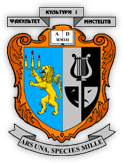 ПРОГРАМАВсеукраїнської  науково-практичної   конференціїМУЗИЧНА  ПЕДАГОГІКА У XXI СТОЛІТТІ: ТРАДИЦІЇ ТАІННОВАЦІЙНИЙ  РОЗВИТОКЛьвів,  21 жовтня 2022 Платформа ZOOMРегламент роботи конференції21 жовтня 2022, п’ятниця,  10.00Увага!  На випадок появи сигналу «Повітряна тривога» засідання переноситься після її відміни 10.00 – 10.15 урочисте відкриття конференціїВітальне слово доктора мистецтвознавства, професора, в. о. декана факультету культури і мистецтв ЛНУ імені Івана Франка МАЙЇ  ГАРБУЗЮКПЕРШЕ СЕКЦІЙНЕ ЗАСІДАННЯМодератор кандидат мистецтвознавства, доцент, в. о. завідувача кафедри музичного мистецтва факультету культури і мистецтв ЛНУ імені Івана Франка, Світлана Салдан 10.15-10.30ЛЮБОВ КИЯНОВСЬКА, доктор мистецтвознавства, професор, член кореспондент НАН, лауреат премії ім. М. Лисенка, Заслужений діяч мистецтв України, член НСКУ, дійсний член наукового товариства ім. Т. Шевченка, завідувач кафедри історії музики ЛНМА імені М. Лисенка Перспективи педагогічних систем В. Верховинця, М. Леонтовича, К. Стеценка в сучасній українській школі10.30 – 10.45ГАННА КАРАСЬ,  доктор мистецтвознавства, професор кафедри методики музичного виховання та диригування Прикарпатського національного університету імені Василя СтефаникаАктуалізація повстанської пісні у навчальному процесі   мистецьких закладів вищої освіти10.45 – 11.00ОЛЕКСАНДР ДЕМ’ЯНЧУК, доктор педагогічних наук, професор, завідувач кафедри методики викладання мистецьких дисциплін Кременецької обласної гуманітарно - педагогічної академії імені Тараса Шевченка Особливості професійної підготовки  майбутніх вчителів початкової школи у галузі мистецької освіти11.00 – 11.15МАРІЯ ГЕРЕГА, кандидат мистецтвознавства, професор,  Заслужений діяч мистецтв України, завідувач кафедри загального та спеціалізованого фортепіано ЛНМА імені М. ЛисенкаФортепіанна соната c-moll Василя Барвінського з позицій її дидактичних якостей 11.15 – 11.30ЕЛЬВІРА ТАЙНЕЛЬ  кандидат  педагогічних  наук, Заслужений діяч мистецтв України, професор кафедри музичного мистецтва Львівського національного університету імені Івана ФранкаЗОРЯНА Жигаль, кандидат  педагогічних  наук, доцент,   доцент кафедри музичного мистецтва  Львівський національний університет імені Івана ФранкаФормування творчих якостей майбутнього вчителя музичних мистецтв  11.30 – 11. 45СТЕПАН СОЛАНСЬКИЙ,  кандидат мистецтвознавства,  доцент,  доцент кафедри загального та спеціалізованого фортепіано ЛНМА імені М. ЛисенкаПоліфонічні твори Миколи Ластовецького для фортепіано  11.45 – 12.00ОКСАНА ВЕЛИЧКО,  кандидат мистецтвознавства,  доцент,  доцент кафедри музичного мистецтва факультету культури і мистецтв ЛНУ імені Івана Франка доцентФахова підготовка вчителя музики в контексті вивчення                     поліфонічних творів Й. С. Баха12.00 – 12.15АНДРІЙ КОВБАСЮК. кандидат мистецтвознавства, доцент кафедри музичного мистецтва Львівського національного університету ім.. Івана ФранкаОсобливості вокальної підготовки   майбутніх вчителів   музичного мистецтва12.15 – 12.30ЛЮБОМИРА ЛАСТОВЕЦЬКА, доцент кафедри вокально-хорового, хореографічного та образотворчого мистецтва  факультету початкової освіти та мистецтва  Дрогобицького державного педагогічного університету імені І. Франка  Хорова творчість Миколи Ластовецького у музично – педагогічному процесі   12.30 – 12.45 ІРИНА МАКОВЕЦЬКА, Заслужена артистка України,  доцент кафедри музичного мистецтва, факультету культури і мистецтв ЛНУ  ім. Івана ФранкаСприйняття навчального матеріалу на занятті постановки голосу:         дикція, артикуляція, комунікація12.45 – 13.00ГАЛИНА БЕНЬ, ст. викладач  кафедри музичного мистецтва, факультету культури і мистецтв  ЛНУ  ім. Івана Франка  Особливості підготовки вчителя музики у Гаазькій Королівській КонсерваторіїДРУГЕ СЕКЦІЙНЕ ЗАСІДАННЯМодератор -  кандидат мистецтвознавства, доцент Величко О. Б.14.00-14.15  Ніна Дика, кандидат мистецтвознавства, доцент, професор кафедри загального та спеціалізованого фортепіано і кафедри камерного ансамблю та квартету ЛНМА ім. М.  Лисенка. «Постлюдії»  Валентина Сильвестрова в контексті української камерно-інструментальної музики кінця ХХ ст., образно-тематичний аспект.	14.15 – 14.30ТЕТЯНА  КРУЛІКОВСЬКА, аспірантка кафедри історії музики ЛНМА ім. М.  Лисенка,   науковий керівник доктор мистецтвознавства, професор Л.О.  Кияновська  Розвиток світського музикування та театру у польських маєтках Поділля   ХІХ ст.14.30. – 14.45ЮЛІЯ ОСМАЧКО, аспірантка кафедри вокально-хорового, хореографічного та образотворчого мистецтва,   факультет початкової освіти та мистецтва Дрогобицький державний педагогічний університет імені Івана Франка,  науковий керівник доктор мистецтвознавства професор І. Л. БермесОсновні аспекти фортепіанної педагогіки Дарії Гординської-Каранович 14.45 – 15.00ЛАРИСА СОЛОВЕЙ, викладач циклової комісії музичної літератури КЗ ЛОР Дрогобицького музичного  фахового коледжу імені В. БарвінськогоМикола Ластовецький кантати «ПОВЕРНЕННЯ ДРОГОБИЧА», «ПСАЛМИ ДАВИДА»,  нові видання.15.00 – 15.15ІВАННА ЛЕВИЦЬКА – ХІЛЬЧУК,  магістрантка   кафедри музичного мистецтва факультету культури і мистецтв ЛНУ імені Івана Франка, науковий керівник кандидат мистецтвознавства, доцент О. Б.  Величко   Основні принципи хорової творчості Михайла Вербицького.15.15 – 15.30Сюй Шанмін XU SHANGMING, магістр  кафедри хорового та оперно-симфонічного диригування факультет музикознавства, композиції, вокалу та диригування  ЛНМА імені М.В. Лисенка, Науковий керівник,  кандидат мистецтвознавства, доцент З. М. Ластовецька - Соланська Психологічна  підготовка оперно-симфонічного диригента до сценічного  виступу15.30 – 15.00ДІАНА ВОЛОЩУК, магістрантка кафедри музичного мистецтва  факультету культури і мистецтв ЛНУ ім. І. Франка. Науковий керівник кандидат мистецтвознавства, доцент, в. о. завідувача кафедри музичного мистецтва факультету культури і мистецтв ЛНУ імені Івана Франка С. О.СалданВплив рок-музики на формування духовно-емоційного розвитку особистості учнів підліткового віку 15.00 –15.15ДАНА ЛИСЕНКО, магістрантка   кафедри музикознавства та хорового мистецтва факультету культури і мистецтв ЛНУ ім. І. Франка, науковий керівник  кандидат мистецтвознавства, доцент О.М. Лазаревська Система співвідношення звуку та кольору у мистецтві   15.15 – 15.30 КАТЕРИНА ОСТАПОВИЧ    аспірантка      кафедри музикознавства та хорового мистецтва   факультету культури і мистецтв ЛНУ ім. І. Франка;                                         науковий керівник кандидат  мистецтвознавства, доцент, в. о. завідувача кафедри музичного мистецтва факультету культури і мистецтв ЛНУ імені Івана Франка Салдан С. О.Вплив сучасних історично-соціальних чинників на процеси формування та видозміни українського пісенно-естрадного мистецтва 15.00 – 15.30ЗОРЯНА ЛЕЛЬО, викладач Дрогобицького музичного  фахового коледжу імені В. БарвінськогоСтежками хорової музики для дітей та юнацтва Миколи Ластовецького (до 75-літнього Ювілею)15.30 – 15.45ЛЮБОВ ЩУРИК, викладач Дрогобицького музичного  фахового коледжу імені В. БарвінськогоПостать Соломії Крушельницької в українській музичній культурі 15.45 – 16.00МАРІЯ ШКВИРКО, студентка другого курсу кафедри музичного мистецтва факультету культури і мистецтв ЛНУ імені Івана Франка, науковий керівник кандидат  мистецтвознавства, доцент О. Б. Величко Музичні образи із збірки «24 п’єси для фортепіано» М. Сільванського16.00 – 16.15ТЕТЯНА БАБІЙ, студентка четвертого курсу відділу теорії музики Дрогобицького музичного  фахового коледжу імені В. Барвінського, науковий керівник О. В. Рудавська Постать Миколи Ластовецького в українській музичній культурі сьогодення: традиції та новаторство.16.15-16.30 ОЛЬГА БІЛІНСЬКА, аспірантка кафедри вокально-хорового, хореографічного та образотворчого мистецтва, Дрогобицького державного педагогічного університету імені Івана Франка, науковий керівник доктор мистецтвознавства, професор    І. Л. Бермес.    Осип Залевський про впливи українського фольклору на творчість Людвіга ван Бетговена  і Ференца ЛістаСКЛАД НАУКОВО-ОРГАНІЗАЦІЙНОГО КОМІТЕТУ:Майя Гарбузюк (Україна) – голова, доктор мистецтвознавства, професор,   в. о. декана факультету культури і мистецтв ЛНУ ім. Івана Франка;Світлана Салдан (Україна) – кандидат мистецтвознавства, доцент, доцент, в.о. завідувача кафедри «Музичного мистецтва» факультету культури і мистецтв ЛНУ ім. І. Франка;Оксана Величко (Україна)  -   кандидат мистецтвознавства, доцент, доцент кафедри «Музичного мистецтва» факультету культури і мистецтв ЛНУ ім. І. Франка; Ірина Маковецька (Україна) -  заслужена артистка України, доцент кафедри «Музичного мистецтва» факультету культури і мистецтв ЛНУ ім. І. Франка. 